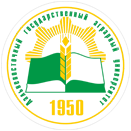 Министерство сельского хозяйства Российской Федерации Федеральное государственное бюджетное образовательное учреждение высшего образования «Дальневосточный государственный аграрный университет» ИНФОРМАЦИОННОЕ ПИСЬМО«ФОТЬЕВСКИЕ ЧТЕНИЯ – 2022»21 декабря 2022 годаБлаговещенск 2022Уважаемые коллеги!ФГБОУ ВО  Дальневосточный ГАУ в рамках Года культурного наследия народов России приглашает вас принять участие в работе Всероссийской научно-практической конференции «Фотьевские чтения – 2022», посвящённой 95-летию со дня рождения известного выпускника нашего университета, члена Союза писателей СССР, члена Литературного фонда СССР Николая Ивановича Фотьева (1927–2010 гг.).Творческое наследие Н.И. Фотьева поразительно разнообразно: это и статьи, и очерки, и рассказы, и повести, и басни, и стихи. Главным в жизни и творчестве Н.И. Фотьева является верность своим крестьянским корням. Глубокое знание основ народного быта, исконной русской культуры и русского национального характера делают книги амурского писателя интересными для граждан нашей огромной страны и  сегодня. Произведения Н.И. Фотьева – яркий пример гуманистической направленности отечественной литературы, её активной социальной позиции.   Каждый российский регион славен своими авторами, обращение к творчеству которых пробуждает интерес к культуре и истории своей малой родины. Цель нашей конференции - сохранение и  популяризация культурного наследия регионов России. Конференция состоится 21 декабря 2022 года.В рамках конференции пройдут мероприятия, посвящённые юбилею Н.И. Фотьева: выставка книг писателя, экскурсия по музейному комплексу университета, конкурс чтецов и конкурс иллюстраций к басням Н.И. Фотьева среди учащихся, творческие встречи с амурскими писателями.Направления работы конференции Творческое наследие Николая Ивановича Фотьева. Деревенская проза как феномен отечественной культуры.Региональная литература: авторы, проблематика, поэтика, вклад в духовное развитие общества.Литературное краеведение в школе и вузе: история и современность.Гуманитарные аспекты высшего образования. Актуальные проблемы социально-экономического и духовного развития российского села: история и современность. К участию в конференции приглашаются научно-педагогические работники, аспиранты, соискатели, студенты. Язык конференции: русский. Формы участия: очная с публикацией доклада;дистанционная с возможностью публикации статьи. Ссылка на пленарное заседание и работу секций будет предоставлена после формирования программы конференции.По итогам конференции будет опубликован сборник материалов (ISBN,  РИНЦ, DOI).  Приём статей к публикации до 21 февраля 2023 года.Решением оргкомитета конференции лучшие доклады будут рекомендованы к публикации в журналах из перечня ВАК. Участие в конференции  бесплатное. Для участия в конференции необходимо до 15 декабря 2022 года направить заявку  согласно формы в  Приложении 1.  Заявки направляются на электронный адрес кафедры гуманитарных дисциплин ФГБОУ ВО Дальневосточный ГАУ – gd@dalgau.ru; до 21 февраля 2023 года включительно  направить статьи для публикации в сборнике материалов конференции;  по направлениям Творческое наследие Николая Ивановича Фотьева; Деревенская проза как феномен отечественной культуры; Региональная литература: авторы, проблематика, поэтика, вклад в духовное развитие общества; Литературное краеведение в школе и вузе: история и современность статьи направляются на электронный адрес olgafilitova@mail.ru Филитовой Ольге Николаевне;по направлению Гуманитарные аспекты высшего образования статьи направляются на электронный адрес andrey2007-85@mail.ru Гринько Андрею Александровичу;по направлению Актуальные проблемы социально-экономического и духовного развития российского села: история и современность статьи направляются на электронный адрес gd@dalgau.ru Стасюкевич Светлане Михайловне;до 1 марта 2023 года представить статьи, рекомендованные оргкомитетом конференции для публикации  в журналах из перечня ВАК. Статьи должны быть оформлены в соответствии с требованиями, указанными в Приложении 2. Ответственность за содержание материалов статей несут авторы. Материалы, не соответствующие требованиям по оформлению, не принимаются. Окончательное решение о публикации статей принимается оргкомитетом конференции на основании внутреннего рецензирования представленных к публикации материалов. Организационный комитет конференции Науменко Александр Валерьевич – проректор по научной работе ФГБОУ ВО Дальневосточный ГАУ, тел. +7 (4162) 99-51-20;Билько Андрей Михайлович – проректор по воспитательной работе, молодёжной политике и связям с общественностью ФГБОУ ВО Дальневосточный ГАУ, +7 (4162) 99-51-22;Горлов Александр Владимирович – декан финансово-экономического факультета ФГБОУ ВО Дальневосточный ГАУ, тел. +7 (4162) 99-51-42;Стасюкевич Светлана Михайловна – заведующий кафедрой гуманитарных дисциплин ФГБОУ ВО Дальневосточный ГАУ, тел. +7  (4162) 99-51-40;Станиславская Марина Владимировна – доцент кафедры менеджмента и сервиса ФГБОУ ВО Дальневосточный ГАУ; Гринько Андрей Александрович – доцент кафедры гуманитарных дисциплин ФГБОУ ВО Дальневосточный ГАУ; Мурыгина Елена Анатольевна – доцент кафедры гуманитарных дисциплин ФГБОУ ВО Дальневосточный ГАУ; Филитова Ольга Николаевна – старший преподаватель кафедры гуманитарных дисциплин ФГБОУ ВО Дальневосточный ГАУ; Ковалева Светлана Владимировна – директор музея истории ФГБОУ ВО Дальневосточный ГАУ; Проказина Людмила Анатольевна – руководитель центра публикационной активности  ФГБОУ ВО Дальневосточный ГАУ. 